INDICAÇÃO Nº 1719/2018Sugere ao Poder Executivo Municipal a roçagem e limpeza de Campo de futebol, localizado defronte o nº 51 da Avenida Rafard, no bairro São Joaquim.Excelentíssimo Senhor Prefeito Municipal, Nos termos do Art. 108 do Regimento Interno desta Casa de Leis, dirijo-me a Vossa Excelência para sugerir que, por intermédio do Setor competente, seja realizada a roçagem e limpeza de Campo de futebol, localizado defronte o nº 51 da Avenida Rafard, no bairro São Joaquim. Justificativa:Munícipes procuraram por este vereador solicitando a roçagem e limpeza do campo de futebol localizado defronte o nº 51 da Avenida Rafard, no bairro São Joaquim, uma vez que o mato encontra-se alto, impedindo a prática de esportes no local. Plenário “Dr. Tancredo Neves”, em 19 de fevereiro de 2.018.JESUS VENDEDOR-Vereador / Vice Presidente-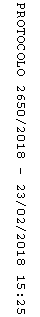 